Извещение о возможности предоставления земельного участка в аренду, предназначенного для индивидуального жилищного строительстваВ соответствии со статьей 39.18 Земельного кодекса Российской Федерации Департамент имущественных и земельных отношений администрации Старооскольского городского округа информирует о возможности предоставления земельного участка в аренду, государственная собственность на который не разграничена: 	Граждане, заинтересованные в предоставлении земельного участка в аренду, вправе в течение 10 дней со дня опубликования и размещения информационного извещения подавать заявления о намерении участвовать в аукционе на право заключения договора аренды такого участка. Адрес и время приема заявлений: Белгородская обл., город Старый Оскол, ул. Ленина, № 82, каб. 106, понедельник – пятница с 09:00 до 13:00. Контактный телефон: (4725) 39-52-65, адрес электронной почты: dizo@so.belregion.ru.Способ подачи заявления: заявления подаются в департамент имущественных и земельных отношений администрации Старооскольского городского округа лично или посредством почтовой связи (согласно приложения № 1), а также электронной почты.Срок приема заявлений: с 20.03.2023 г. по 29.03.2023 г.Схема расположения земельного участка представлена в электронном формате (приложение № 2).В случае поступления заявлений о намерении участвовать в аукционе на право заключения договора аренды земельного участка, будет проводиться аукцион на право заключения договора аренды земельного участка.Приложение № 1Заместителю главы администрации городского округа - начальнику департамента имущественных и земельных отношений администрации Старооскольского городского округаГорелику А.И.от ____________________________________________________________________________________________(полное наименование юридического лица (фамилия, имя, отчество физического лица)Адрес:_______________________________________________________________________________________(местонахождение юридического лица; место регистрации физического лица)Телефон (факс):_________________Иные сведения о заявителе:____________________________________________________________________________________(реквизиты документа удостоверяющего личность гражданина, регистрационный номер юридического лица , БИК, ИНН, р/с, к/с, адрес электронной почты)Заявлениео намерении участвовать в аукционе по продаже земельного участка или аукциона на право заключения договора аренды земельного участка, государственная собственность на который неразграничена, предназначенного для индивидуального жилищного строительства, ведения личного подсобного хозяйства в границах населенного пункта, садоводства, гражданам и крестьянским (фермерским) хозяйствам для осуществления крестьянским (фермерским) хозяйством его деятельности в порядке, установленном статьей 39.18 Земельного кодекса Российской ФедерацииОзнакомившись с извещением о предоставлении земельного участка предназначенного _________________________________________________________________        для индивидуального жилищного строительства, ведения личного подсобного хозяйства в границах населенного пункта, садоводства, гражданам и крестьянским (фермерским) хозяйствам для осуществления крестьянским (фермерским) хозяйством его деятельностиопубликованным в газете «Зори», на официальном сайте РФ www.torgi.gov.ru., на официальном сайте администрации городского округа www.oskolregion.gosuslugi.ru в информационно-телекоммуникационной сети  «Интернет», заявитель сообщает о намерении участвовать в аукционе ______________________________________________________________________, по продаже земельного участка или аукциона на право заключения договора аренды______________________________________________________________________земельного участкас кадастровым номером ___________________, расположенный по адресу: _____________________________________________________________________          из категории земель ___________________________________________________, площадью__________кв.м для  __________________________________________.______________/__________________________________________________                                 (подпись)                                                        (Ф.И.О., должность представителя юридического лица)                   М.П.На обработку персональных данных  согласен: _____________________________ /_____/____________20____годаПриложение № 2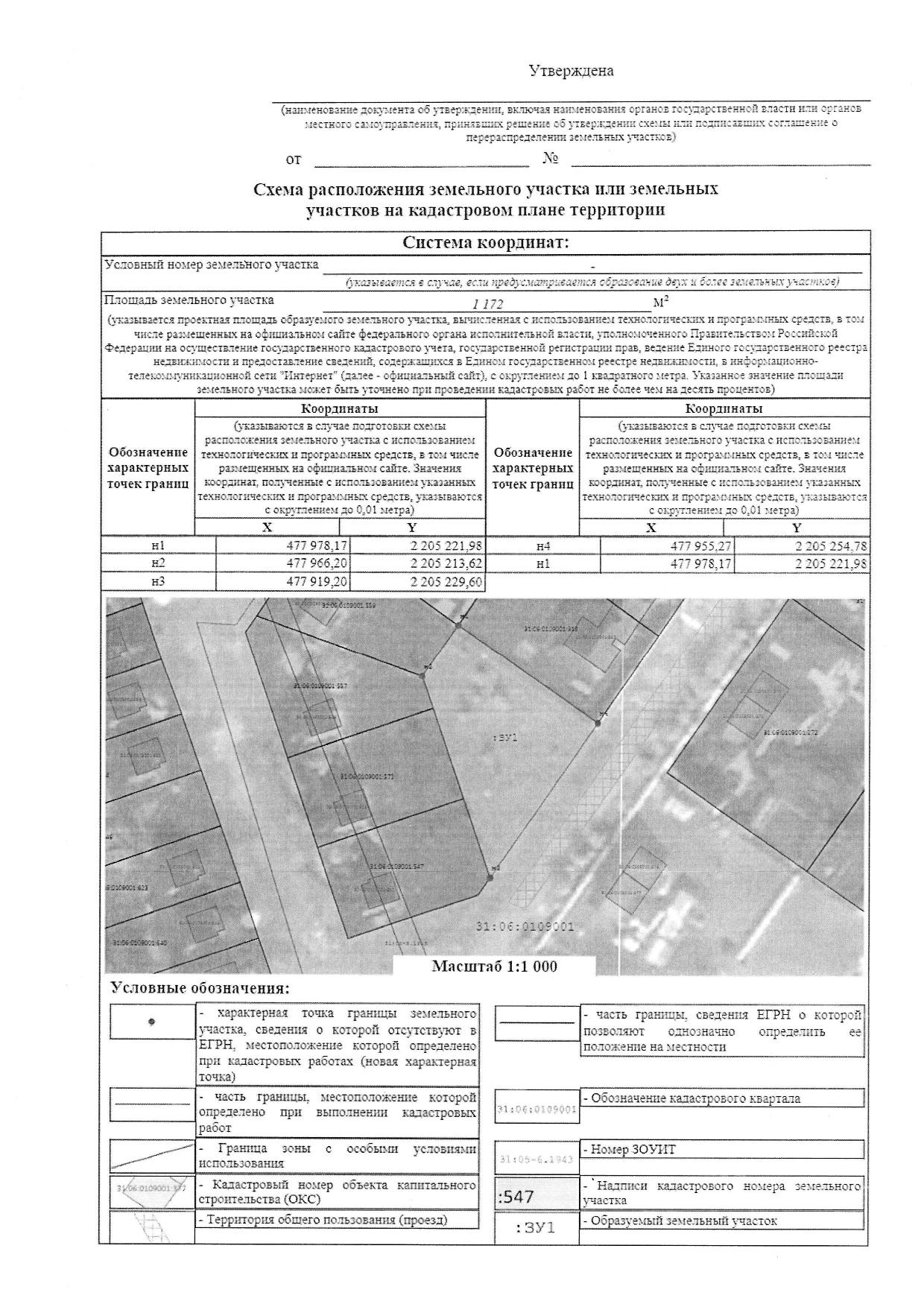 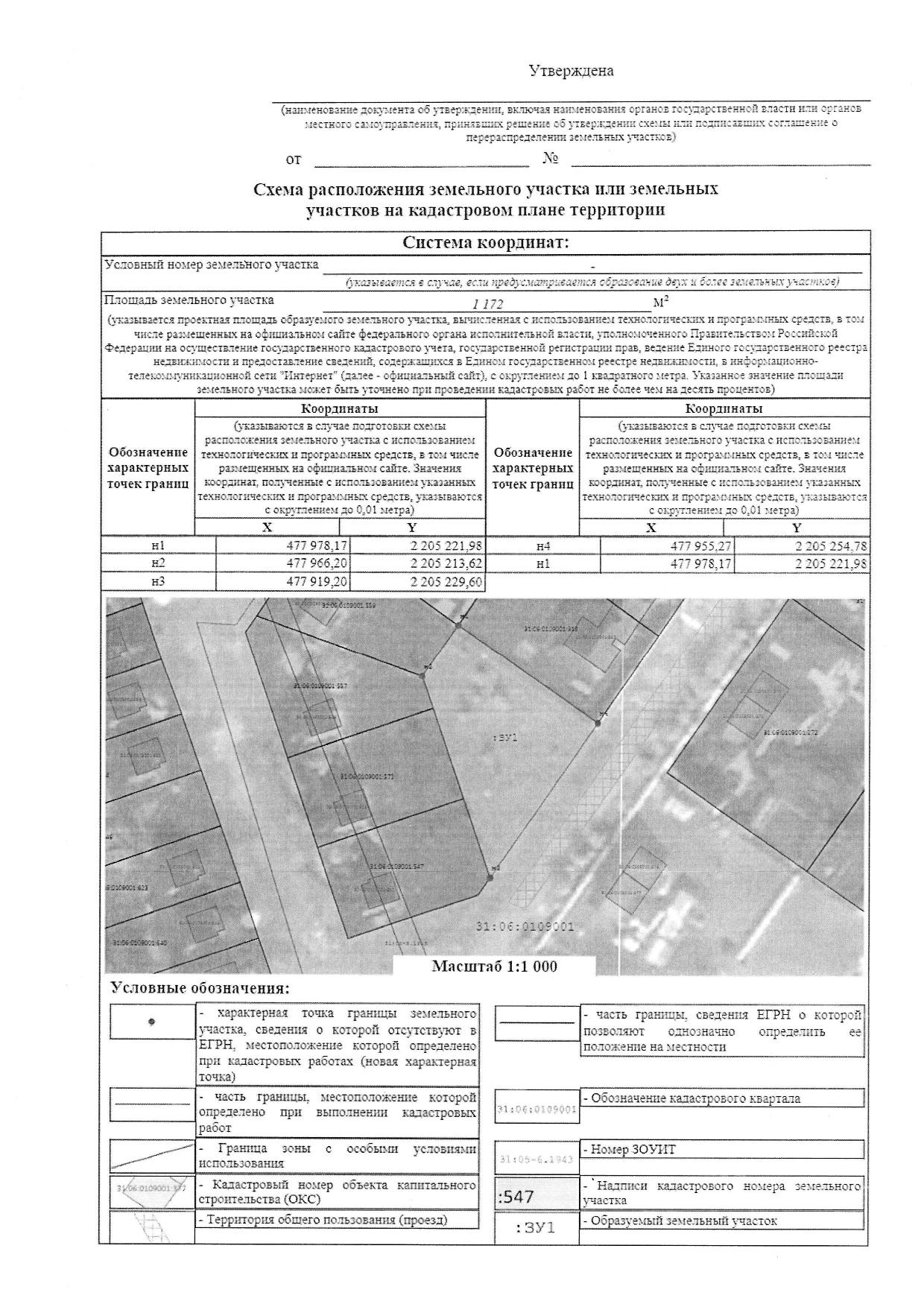 № п/пАдрес (местоположение)Кадастровый кварталПлощадь кв.м.Категория земельРазрешенное использование1Белгородская область, г. Старый Оскол, ул. Тебекина, в районе жилого дома № 531:06:01090011 172,0Земли населенных пунктовДля индивидуального строительства 